РАСПОРЯЖЕНИЕ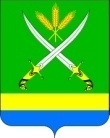  АДМИНИСТРАЦИИ ФАСТОВЕЦКОГО СЕЛЬСКОГО ПОСЕЛЕНИЯ ТИХОРЕЦКОГО  РАЙОНА  от 30.01.2013 года	  		                                                                    № 6станица  Фастовецкая  О проведении сезонной универсальной розничной ярмарки на территории Фастовецкого сельского поселения Тихорецкого района 	В соответствии с Законом Краснодарского края от 1 марта 2011 года №2195-КЗ «Об организации деятельности розничных рынков, ярмарок и агропромышленных выставок-ярмарок на территории Краснодарского края» и заявлением индивидуального предпринимателя Кузьминой Елены Ахмедгалиевны:	1.Разрешить индивидуальному предпринимателю Е.А.Кузьминой (352101, Тихорецкий район, ст. Фастовецкая, ул.Ленина, 32-б, тел. 8-861-36-45-6-30) организовать проведение сезонной универсальной розничной ярмарки в станице Фастовецкой на земельном участке площадью 300 м2 с кадастровым номером 23:32:0302005:479, расположенном по адресу: ст.Фастовецкая, ул.Ленина, 32.	2.Утвердить следующий срок и режим работы ярмарки:- срок проведения ярмарки: с 13 февраля 2013 года по 13 августа 2013 года;- режим работы: ежедневно с 8-00ч. до 13-00 ч.	3.Организатору ярмарки в целях обеспечения мер по охране общественного порядка во время проведения ярмарки уведомить отдел МВД России по Тихорецкому району о времени и месте её проведения.	4.Общему отделу администрации Фастовецкого сельского поселения Тихорецкого район (Окорокова) опубликовать настоящее распоряжение в газете «Тихорецкие вести» и разместить на официальном сайте Фастовецкого сельского поселения.	5.Контроль за исполнением настоящего распоряжения возложить на заместителя главы Фастовецкого сельского поселения Тихорецкого района.	6.Распоряжение вступает в силу со дня его подписания.Глава Фастовецкого сельского поселенияТихорецкого района                                                                              В.Н.АлексеевЛИСТ СОГЛАСОВАНИЯпроекта распоряжения администрации Фастовецкого сельского поселения Тихорецкого районаот 30.01.2013 года № 6-рЛИСТ СОГЛАСОВАНИЯпроекта распоряжения администрации Фастовецкого сельского поселения Тихорецкого районаот 30.01.2013 года № 6-рЛИСТ СОГЛАСОВАНИЯпроекта распоряжения администрации Фастовецкого сельского поселения Тихорецкого районаот 30.01.2013 года № 6-р«О проведении сезонной универсальной розничной ярмарки на территории Фастовецкого сельского поселения Тихорецкого района»«О проведении сезонной универсальной розничной ярмарки на территории Фастовецкого сельского поселения Тихорецкого района»«О проведении сезонной универсальной розничной ярмарки на территории Фастовецкого сельского поселения Тихорецкого района»Проект составлен:Начальник финансово-экономическогоотдела администрацииФастовецкого сельского поселенияТихорецкого района      Г.В.СидороваПроект согласован:Заместитель главыФастовецкого сельского поселенияТихорецкого района                                                                                                                    В.А.РоговцовНачальник общего отдела  администрацииФастовецкого сельского поселенияТихорецкого района                                                                                                                    И.А.Окорокова